DERS PLANININ DEĞERLENDİRİLMESİGÜNDEM MADDELERİGÜNDEM MADDELERİMezunlarımızın sektör kapsamında ihtiyaç duyabileceği teknik bilgilerin teorik alt yapısının iyileştirilmesi kapsamında ders planının değerlendirilmesiSektörde İK alanında güncel ihtiyaçların tespiti doğrultusunda derslerin AKTS düzeylerini güncellemeKAPSAMMezunlarımızın sektör kapsamında ihtiyaç duyabileceği teknik bilgilerin teorik alt yapısının iyileştirilmesi kapsamında Yönetim Organizasyon Bölümü İnsan Kaynakları Programı ders planımız Burdur İli Tefenni İlçesinde faaliyette bulunan UYSALLAR GRUP ile değerlendirildi. Yönetim Organizasyon Bölüm Başkanı Dr. Öğretim Üyesi Semra DEMİR işyerinde görüşme yapıldı. Söz konusu firmanın. Yönetim Kurulu Başkanı Hasan UYSAL ile ders planı ve derslerin AKTS düzeyleri değerlendirildi. Değerlendirme sonucunda İnsan Kaynakları Programı’ndaki derslerin güncelliği ve AKTS düzeylerinin yerinde olduğu görüşüne varıldı.TOPLANTI FOTOĞRAFLARI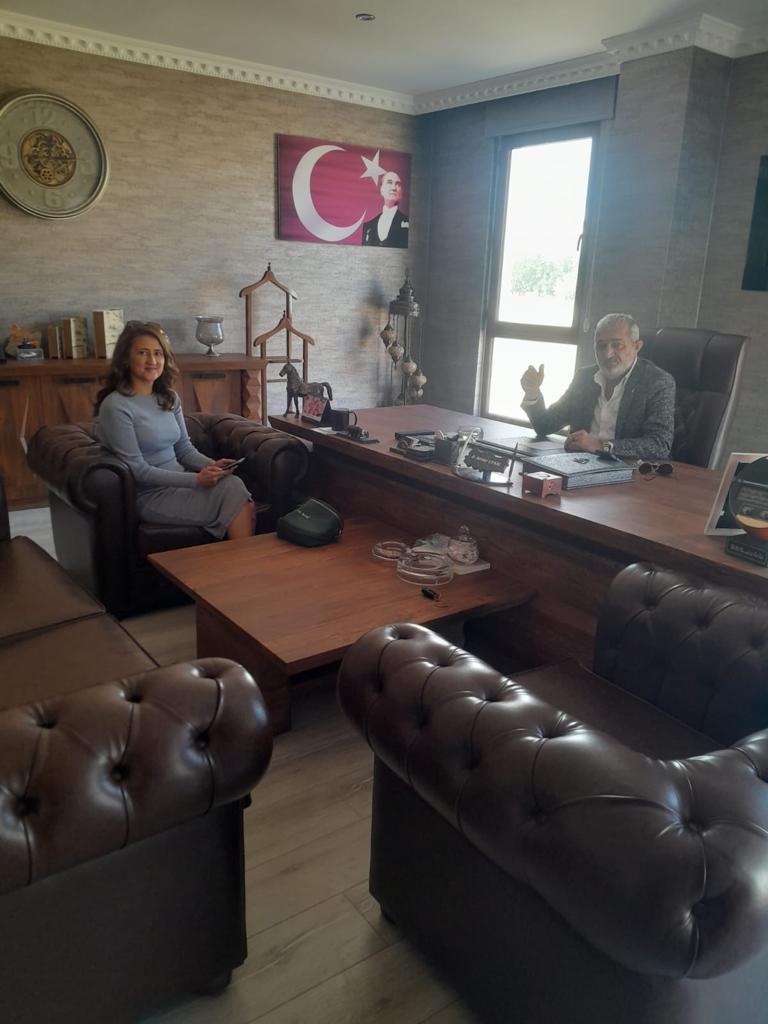 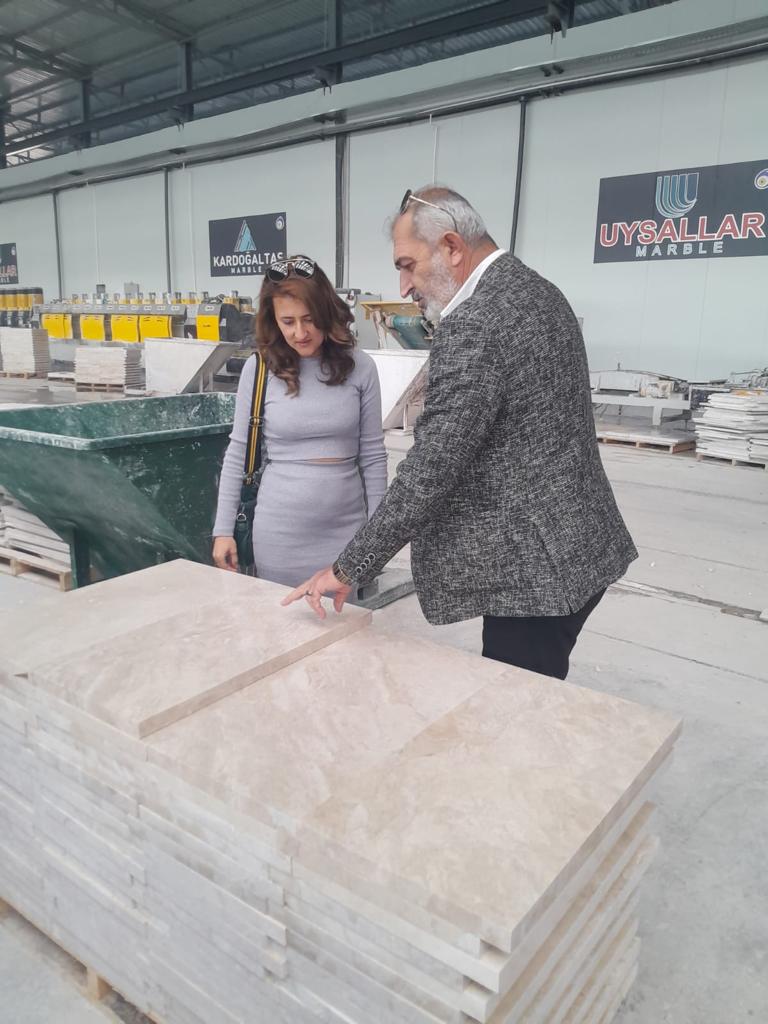 